Program współpracy miasta Tychy z organizacjami pozarządowymi oraz innymi podmiotami prowadzącymi działalność pożytku publicznegoNA ROK 2023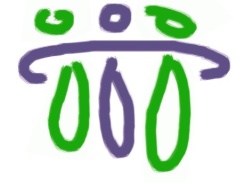 Ilekroć w niniejszym Programie współpracy miasta Tychy z organizacjami pozarządowymi oraz innymi podmiotami prowadzącymi działalność pożytku publicznego na rok 2023, zwanym dalej Programem, jest mowa o:„ustawie” – rozumie się przez to ustawę z dnia 24 kwietnia 2003 r. o działalności pożytku publicznego i o wolontariacie;„organizacjach pozarządowych” – rozumie się przez to organizacje pozarządowe, osoby prawne i jednostki organizacyjne, o których mowa w art. 3 ust. 3 ustawy; „działalności pożytku publicznego” – rozumie się przez to działalność pożytku publicznego w rozumieniu art. 3 ust. 1 ustawy;„otwartym konkursie ofert” – rozumie się przez to tryb zlecania realizacji zadań publicznych organizacjom pozarządowym, o którym mowa w art. 13 ustawy;„Mieście” – rozumie się przez to miasto Tychy;„Prezydencie” – rozumie się przez to Prezydenta Miasta Tychy;„wydziałach i jednostkach merytorycznych” – rozumie się przez to Wydziały Urzędu Miasta oraz jednostki organizacyjne miasta.Program realizowany będzie w okresie od 1 stycznia do 31 grudnia 2023 roku.Współpraca Miasta z organizacjami pozarządowymi odbywa się na zasadach: Pomocniczości – współpraca miasta z organizacjami pozarządowymi, oparta na obopólnej chęci wzajemnych działań, uzasadnionych potrzebami lokalnej wspólnoty, dążąca do skutecznej realizacji zadań publicznych.Suwerenności stron – wzajemne respektowanie swojej odrębności i niezależności w sposobie działania, nie ingerowanie w wewnętrzne sprawy podmiotów współpracy.Partnerstwa – równoprawny i dobrowolny udział stron w identyfikowaniu i definiowaniu problemów społecznych, wypracowywaniu sposobów ich rozwiązania oraz wykonywaniu zadań publicznych.Efektywności – miasto przy zlecaniu organizacjom pozarządowym zadań publicznych, dokonuje wyboru najefektywniejszego sposobu wykorzystania środków publicznych a organizacje będą gwarantowały wykonanie zadań zleconych w sposób profesjonalny, efektywny i terminowy.Uczciwej konkurencji – wszelkie działania miasta oraz organizacji pozarządowych odbywają się w granicach i na podstawie przepisów prawa oraz przyjętych procedur, przy zachowaniu zasady jawności.Jawności – miasto zapewnia równy dostęp do informacji poprzez ich publikowanie w BIP i w serwisie internetowym dla organizacji pozarządowych, a także dba o czytelność i przejrzystość procedur związanych z realizacją współpracy we wszystkich jej formach określonychw programie. Zasada jawności obliguje również organizacje pozarządowe do udostępnienia miastu informacji dotyczących ich działalności.Zakres przedmiotowyProgram reguluje współpracę między miastem a organizacjami pozarządowymi w zakresie planowania, inicjowania i realizacji zadań publicznych na terenie miasta lub na rzecz jego mieszkańców, w obszarach ustawy określonych w artykule 4 ust. 1. Priorytetowe zadania współpracy w zakresie:pomocy społecznej, w tym pomocy rodzinom i osobom w trudnej sytuacji życiowej oraz wyrównywanie szans tych rodzin i osób;nieodpłatnej pomocy prawnej oraz zwiększania świadomości prawnej społeczeństwa także udzielania nieodpłatnego poradnictwa obywatelskiego;ochrony i promocji zdrowia;działalności na rzecz osób niepełnosprawnych;działalności na rzecz osób w wieku emerytalnym;działalności wspomagającej rozwój wspólnot i społeczności lokalnych;kultury, sztuki, ochrony dóbr kultury i dziedzictwa narodowego;wspierania i upowszechniania kultury fizycznej;ekologii i ochrony zwierząt oraz ochrony dziedzictwa przyrodniczego;promocji i organizacji wolontariatu;przeciwdziałania uzależnieniom i patologiom społecznym;rewitalizacji;działalności na rzecz integracji cudzoziemców;działalności na rzecz rodziny, macierzyństwa, rodzicielstwa, upowszechniania i ochrony praw dziecka.Szczegółowy zakres przedmiotowy w ramach zadań priorytetowych:pomoc społeczna, w tym pomoc rodzinom i osobom w trudnej sytuacji życiowej oraz wyrównywanie szans tych rodzin i osóbprowadzenie domu pomocy społecznej dla osób w podeszłym wieku;prowadzenie domu pomocy społecznej dla osób przewlekle somatycznie chorych;prowadzenie dziennych ośrodków wsparcia dla osób po 60 roku życia;prowadzenie ośrodka wsparcia – Środowiskowego Domu Samopomocy dla osób z zaburzeniami psychicznymi;dystrybucja żywności do osób i rodzin najbardziej potrzebujących;funkcjonowanie Klubu Senior+;prowadzenie sklepu socjalnego oraz klubokawiarni.nieodpłatna pomoc prawna oraz zwiększanie świadomości prawnej społeczeństwaa także udzielanie nieodpłatnego poradnictwa obywatelskiegoprowadzenie punktów nieodpłatnej pomocy prawnej, nieodpłatnego poradnictwa obywatelskiego oraz edukacji prawnej;ochrona i promocja zdrowiaorganizacja i prowadzenie działań w zakresie poprawy jakości życia osób z przewlekłymi dysfunkcjami zdrowotnymi;zapewnienie opieki osobom chorych na nowotwory w stanie terminalnym.działalność na rzecz osób niepełnosprawnychorganizacja dowozu wraz z zapewnieniem opieki dzieci i młodzieży niepełnosprawnej do Ośrodka Rehabilitacyjno – Edukacyjno – Wychowawczego;prowadzenie świetlicy terapeutycznej dla osób niepełnosprawnych intelektualnie pozbawionych instytucjonalnej opieki;prowadzenie programu z zakresu rehabilitacji społecznej;prowadzenie warsztatów edukacyjnych i informacyjnych dot. niepełnosprawności;działania na rzecz środowiska osób z niepełnosprawnością;prowadzenie warsztatów edukacyjnych i informacyjnych nauki języka migowego;prowadzenie Punktu Wczesnej Interwencji dla dzieci do 7 roku życia zagrożonych lub ze zdiagnozowanymi zaburzeniami wieku rozwojowego.działalność na rzecz osób w wieku emerytalnymprowadzenie działań na rzecz aktywności osób starszych zapobiegający wykluczeniu społecznemu, w tym cyfrowemu;prowadzenie działań edukacyjnych, integracyjnych i aktywizacyjnych dla osób starszych a także niepełnosprawnych;prowadzenie Tyskiej Srebrnej Linii dla seniora;prowadzenie programu wsparcia dla opiekunów formalnych i nieformalnych osób starszych ze zdiagnozowanymi postępującymi zespołami otępiennymi;projekty na rzecz środowiska senioralnego.działalność wspomagająca rozwój wspólnot i społeczności lokalnychwspółpraca na rzecz rozwoju społeczeństwa obywatelskiego w Tychach.kultura, sztuka, ochrona dóbr kultury i dziedzictwa narodowegoTyskie Inicjatywy Kulturalne.wspieranie i upowszechnianie kultury fizycznejwspółorganizacja imprez sportowo-rekreacyjnych;organizowanie zadań sportowych oraz animacja różnego typu środowiskowych imprez sportowych dla dzieci i młodzieży w oparciu o bazę sportową przy: ul. Tischnera 52, ul. Jedności 131, ul. Sportowej 6, ul. Katowickiej 241;prowadzenie programu „Kibice Razem”.ekologia i ochrona zwierząt oraz ochrona dziedzictwa przyrodniczegoedukacja ekologiczna;ochrona zwierząt szczególnie cennych dla funkcjonowania ekosystemu. promocja i organizacja wolontariatuprowadzenie Tyskiego Centrum Wolontariatu.przeciwdziałanie uzależnieniom i patologiom społecznymprowadzenie placówek wsparcia dziennego w formie opiekuńczej i/lub specjalistycznej dla dzieci i młodzieży;prowadzenie Punktu Konsultacyjnego ds. Uzależnień i Przemocy;prowadzenie działań wspierających abstynencję i trzeźwienie osób uzależnionych;prowadzenie programów profilaktyki uniwersalnej, stanowiących alternatywę wobec używania środków psychoaktywnych;prowadzenie otwartych półkolonii, zajęć, warsztatów dla dzieci i młodzieży, spędzających wakacje na terenie miasta;prowadzenie wyjazdowych obozów i kolonii socjoterapeutycznych dla dzieci z rodzin zagrożonych uzależnieniami oraz przemocą w rodzinie;realizacja programów, projektów profilaktycznych adresowanych do dzieci i/lub dorosłych zagrożonych uzależnieniami oraz przemocą w rodzinie;prowadzenie działań profilaktyczno - interwencyjnych dla młodzieży eksperymentującej z różnymi środkami psychoaktywnymi;prowadzenie działań edukacyjnych, informacyjnych w zakresie problematyki narkotykowej;prowadzenie działań związanych z reintegracją społeczną osób uzależnionych i współuzależnionych od alkoholu;prowadzenie działań w zakresie przeciwdziałania przemocy w rodzinie;realizowanie programów, projektów, działań profilaktyczno - edukacyjnych wzmacniających kompetencje rodzicielskie.12) rewitalizacjaa) „BAZA-Bank Aktywnych Ludzi Miasta” - prowadzenie programu z zakresu aktywizacji społeczności lokalnych;b) Poznaj Sąsiada - wspólne działanie w praktyce.13) działalność na rzecz integracji cudzoziemcówprowadzenie działań na rzecz integracji cudzoziemców przyjeżdżających i osiedlających się w Tychach.14) działalność na rzecz rodziny, macierzyństwa, rodzicielstwa, upowszechniania i ochrony praw dzieckaa) wspieranie rodziców/opiekunów prawnych poprzez działania informacyjno-edukacyjne w zakresie podnoszenia kompetencji wychowawczych.15) do zadań, które mogą być powierzone organizacjom pozarządowym, należą również:zadania z obszaru rozwoju sportu, dotowane na zasadach przyjętych odrębną Uchwałą Rady Miasta Tychy;dofinansowanie działania Warsztatu Terapii Zajęciowej oraz dofinansowanie sportu, kultury, rehabilitacji, turystyki na podstawie ustawy o rehabilitacji zawodowej i społecznej oraz zatrudnieniu osób niepełnosprawnych.Miasto planuje również realizację zadań w obszarach profilaktyki i działań na rzecz osób z niepełnosprawnościami w oparciu o przepisy ustawy o zdrowiu publicznym oraz przekazanie dotacji podmiotowej z budżetu dla niepublicznych jednostek systemu oświaty, prowadzonych przez organizacje pozarządowe, zgodnie ustawą o finansowaniu zadań oświatowych.Celem głównym Programu jest ustalenie zasad i form współpracy miasta z organizacjami pozarządowymi w wprowadzeniu działań mających na celu wzmocnienie społeczeństwa obywatelskiego.Cele szczegółowe:1. Sposób realizacji ProgramuWskaźniki realizacji celów zawartych w Programie określa rozdział 4 ust.2.Podmiotami uczestniczącymi w realizacji Programu są:Rada Miasta Tychy w zakresie wyznaczania kierunków współpracy z organizacjami,Prezydent realizujący Program współpracy jako organ wykonawczy,Organizacje pozarządowe, bez względu na ich siedzibę, prowadzące działalność pożytku publicznego.Prezydent realizuje Program przy udziale wydziałów Urzędu Miasta oraz jednostek organizacyjnych miasta, które w obszarach swojego działania współpracują z organizacjami.Wydziały oraz jednostki merytoryczne prowadzą bezpośrednią współpracę z organizacjami, która w szczególności polega na:przygotowaniu i prowadzeniu konkursów ofert dla organizacji pozarządowych na realizację zadań dofinansowanych z budżetu miasta;sporządzaniu sprawozdań z finansowej i pozafinansowej współpracy z organizacjami;kontroli i oceny stanu realizacji zleconych zadań pod względem efektywności i jakości;podejmowaniu i prowadzeniu bieżącej współpracy z organizacjami.Sposób oceny realizacji ProgramuUwagi, wnioski i propozycje dotyczące bieżącej realizacji Programu, efektywności podejmowanych działań mogą być zgłaszane w formie pisemnej, elektronicznej lub ustnej podczas organizowanych spotkań. Wszystkie wydziały i jednostki organizacyjne współpracujące z organizacjami pozarządowymi w trybie i na zasadach określonych w ustawie, przedkładają informację z realizacji Programu. Następnie Prezydent przedkłada Radzie Miasta sprawozdanie z realizacji Programu.Sprawozdanie, o którym mowa w pkt. 2) powinno zawierać informację o wykorzystanych środkach finansowych z budżetu miasta na poszczególne zadania oraz wskaźniki efektywności Programu przypisane do poszczególnych celów szczegółowych określonych w Rozdziale 4 ust. 2.Współpraca finansowa polega na:zlecaniu organizacjom pozarządowym realizacji zadań publicznych na zasadach określonych w ustawie, poprzez powierzenie bądź wsparcie ich wykonania, chyba że przepisy odrębne przewidują inny tryb zlecenia;zlecaniu zadań organizacjom pozarządowym, których cele statutowe są zgodne z zakresem merytorycznym zlecanych zadań;uwzględnieniu przy zakupie usług na zasadach i w trybie określonym w ustawie prawo zamówień publicznych zastosowania klauzul społecznych lub innych istotnych kryteriów społecznych;możliwości realizacji zadań w ramach umowy o inicjatywie lokalnej na zasadach określonych w ustawie.możliwości ogłoszenia przez Prezydenta otwartego konkurs ofert na wsparcie zadań publicznych skierowanych do mieszkańców Tychów oraz organizacji działających na terenie miasta Tychy, realizowanych w ramach programów finansowanych ze środków pochodzących spoza budżetu miasta Tychy (konkurs na tzw. „wkład własny”).Współpraca pozafinansowa polega na:wspólnym kształtowaniu miejskiego serwisu internetowego dla organizacji pozarządowych poprzez wzajemne informowanie się o planowanych kierunkach działalności oraz przesyłanie Newsletter NGO do przedstawicieli organizacji, którzy udostępnili swój adres e-mail;zgłaszaniu przez organizacje na adres ngo@umtychy.pl zmian statutowych, zmian kontaktowych, celem zaktualizowania elektronicznej bazy organizacji a także przekazywaniu informacji o ich działaniach na terenie miasta.współpracy w przygotowaniu projektu Programu w zakresie planowanych do zlecenia organizacjom pozarządowym zadań publicznych;współdziałaniu miasta z organizacjami pozarządowymi w ramach zespołów o charakterze doradczym i inicjatywnym;organizowaniu i uczestniczeniu wzajemnie w spotkaniach, szkoleniach, konferencjach i innych działaniach o tematyce trzeciego sektora;zawieraniu umów partnerskich z organizacjami pozarządowymi;prowadzeniu elektronicznej bazy organizacji pozarządowych działających na terenie miasta;konsultowaniu z organizacjami pozarządowymi projektów aktów prawa miejscowego w dziedzinach dotyczących działalności statutowej tych organizacji;promowaniu działalności organizacji pozarządowych w obszarze zadań publicznych, projektów realizowanych na rzecz mieszkańców oraz wspieraniu „kampanii 1%” na rzecz tyskich organizacji pożytku publicznego;udzielaniu rekomendacji organizacjom pozarządowym;współpracy z Regionalnym Ośrodkiem Wsparcia Ekonomii Społecznej poprzez min. wsparcie infrastrukturalne Ośrodka;udostępnianiu bezpłatnie pomieszczeń wraz z dostępem do Internetu, przy ul. Barona 30 pokój 209;udostępnianiu organizacjom pozarządowym sali sesyjnej Urzędu Miasta wraz ze sprzętem audiowizualnym – na pisemny wniosek złożony do Prezydenta;w miarę możliwości na wsparciu rzeczowym, w tym przekazywaniu organizacjom pozarządowym: używanego sprzętu komputerowego, materiałów informacyjno - edukacyjnych z zakresu realizowanych zadań publicznych oraz materiałów promocyjnych miasta - na wniosek organizacji pozarządowych;obejmowaniu patronatem Prezydenta, Zastępców Prezydenta lub Rady Miasta realizowanych przedsięwzięć - na wniosek organizacji pozarządowych;umożliwianiu organizacjom pozarządowym realizującym zadania publiczne ubieganie się o wynajem lokali użytkowych na preferencyjnych warunkach jak również udostępnianiu organizacjom miejskiej bazy sportowej, zgodnie ze stosownymi zarządzeniami Prezydenta Miasta Tychy.Wysokość środków finansowych planowanych na realizację zadań publicznych określa uchwała budżetowa na rok 2023.Na realizację zadań publicznych miasta Tychy we współpracy z organizacjami pozarządowymi, o których mowa w Programie planuje się środki w wysokości 19 000 000,00 zł.Dla każdego konkursu Prezydent w drodze Zarządzenia powoła komisję konkursową opiniującą oferty złożone w otwartym konkursie ofert i wyznacza jej przewodniczącego.Kandydatów do składu komisji ze strony organizacji pozarządowych wybiera się spośród osób wskazanych przez te organizacje na podstawie złożonych przez nich deklaracji uczestnictwa w pracach komisji.Czynności związane z naborem osób, o którym mowa w ust. 2, prowadzą merytoryczne wydziały i jednostki organizacyjne miasta a ogłoszenie o naborze umieszcza się na stronie internetowej miasta dedykowanej organizacjom pozarządowym.Każdy z członków komisji konkursowej jest uprawniony do udziału w każdym etapie jej prac.Pracami komisji konkursowej kieruje przewodniczący lub w przypadku jego nieobecności zastępca przewodniczącego.Komisja konkursowa opiniuje oferty na podstawie kryteriów oceny merytorycznej, które są określone każdorazowo w ogłoszeniu konkursowym.Komisja konkursowa podejmuje rozstrzygnięcia zwykłą większością głosów, a w przypadku równej liczby głosów decyduje głos przewodniczącego lub w przypadku jego nieobecności zastępcy przewodniczącego.Do ważności podejmowanych przez komisję konkursową rozstrzygnięć wymagana jest obecność więcej niż połowa jej składu.Z przebiegu konkursu sporządza się protokół, podpisany przez wszystkich członków komisji konkursowej, który następnie jest przekazany Prezydentowi Miasta lub Zastępcy Prezydenta.Wyboru ofert wraz z decyzją o wysokości dotacji jaka zostanie przyznana dokonuje Prezydent Miasta lub Zastępca Prezydenta ogłaszając wyniki konkursu.Obsługę kancelaryjną prac komisji konkursowych prowadzi odpowiedzialny za konkurs wydział lub jednostka organizacyjna miasta.Program opracowano na podstawie bieżącej oceny realizacji Programu współpracy miasta Tychy z organizacjami pozarządowymi oraz innymi podmiotami prowadzącymi działalność pożytku publicznego na rok 2022.Konsultacje składały się z dwóch etapów:Etap I na podstawie Uchwały Nr XXXII/617/21 Rady Miasta Tychy z dnia 28 października 2021 r. w sprawie zasad i trybu przeprowadzania konsultacji z mieszkańcami miasta Tychy.Etap II na podstawie Uchwały Nr 0150/XLVI/1036/10 Rady Miasta Tychy z dnia 26 sierpnia 2010 r. w sprawie szczegółowego sposobu konsultowania z organizacjami pozarządowymi i podmiotami wymienionymi w art. 3 ust. 3 ustawy z dnia 24 kwietnia 2003 r. o działalności pożytku publicznego i o wolontariacie projektów aktów prawa miejscowego w dziedzinach dotyczących działalności statutowej tych organizacji. W ramach I etapu przedmiotem konsultacji było „Przygotowanie projektu Programu współpracy miasta Tychy z organizacjami pozarządowymi oraz innymi podmiotami prowadzącymi działalność pożytku publicznego na rok 2023”. Konsultacje trwały od 13 czerwca do 9 września 2022 r.Konsultacje przeprowadzono w następujących formach:zbieranie uwag w formie pisemnej i elektronicznej na stronie internetowej razemtychy.pl;dyżur pracownika merytorycznego, w godzinach pracy Urzędu;konsultacje z pracownikami wydziałów i jednostek prowadzącymi współpracę z organizacjami pozarządowymi;spotkanie z organizacjami pozarządowymi, które odbyło się 20 czerwca 2022 r.spotkanie pracowników Urzędu z doradcą z Regionalnego Ośrodka Polityki Społecznej w Katowicach w zakresie „Współdziałanie administracji publicznej i sektora ekonomii społecznej na terenie gminy”.Materiały oraz informacje dotyczące konsultowanego projektu zamieszczono:na stronie bip.umtychy.pl w zakładce organizacje pozarządowe – konsultacje;na stronie razemtychy.pl w zakładce konsultacje społeczne;na stronie https://umtychy.pl/artykul/7592/konsultacje-spoleczne;na portalu społecznościowym facebook Tychy-Współpraca Miasta z NGO w dniu 13 czerwca i 1 sierpnia 2022r.Łącznie zgłoszono 13 propozycji w trakcie I etapu konsultacji Programu. Raport z przeprowadzonych konsultacji umieszczono na stronie: bip.umtychy.pl w zakładce organizacje pozarządowe – konsultacje oraz razemtychy.pl w zakładce konsultacje społeczne.W ramach II etapu przedmiotem konsultacji był projekt uchwały, przygotowany w oparciu o wniesione propozycje w I etapie. Konsultacje trwały od 14 do 28 września 2022 r.Materiały oraz informacje dotyczące konsultowanego projektu zamieszczono:na stronie bip.umtychy.pl w zakładce organizacje pozarządowe – konsultacje;na tablicy ogłoszeń Urzędu;na stronie razemtychy.pl w zakładce NGO – konsultacje z NGO.w rozsyłanym Newleterze dla NGO – wysłanym 15 września 2022 r.W trakcie II etapu konsultacji nie zgłoszono/zgłoszono uwag do programu. Wyniki z przeprowadzonych konsultacji umieszczono na: tablicy ogłoszeń Urzędu, stronie razemtychy.pl w zakładce NGO – konsultacje z NGO oraz stronie bip.umtychy.pl organizacje pozarządowe – konsultacje.Rozdział 1Postanowienia ogólne i okres realizacji programuRozdział 2Zasady współpracyRozdział 3Zakres przedmiotowy oraz priorytetowe zadania współpracyRozdział 4Cel główny oraz cele szczegółowe ProgramuLP.CELWSKAŹNIKI REALIZACJI CELU1.wzmocnienie potencjału organizacji pozarządowych oraz ich wizerunku w lokalnych mediach, w tym upowszechnienie wiedzy na temat trzeciego sektora wśród mieszkańcówliczba spotkań i godzin doradczych dla organizacji;liczba organizacji pozarządowych i grup inicjatywnych mających siedzibę pod adresem ul. Barona 30 p. 209;liczba inicjatyw/spotkań na rzecz organizacji pozarządowych;wykaz działań mających na celu wzmocnienie wizerunku w lokalnych mediachliczba konsultowanych aktów prawa miejscowego;liczba wydarzeń w mieście w których wzięły udział organizacje pozarządowe;opis udziału przedstawicieli organizacji w zespołach o charakterze doradczym i inicjatywnym.2.podnoszenie skuteczności i efektywności realizacji zadań publicznychliczba konkursów ofert;liczba ofert złożonych w ramach konkursów i małych grantów;liczba organizacji, które złożyły oferty;liczba ofert odrzuconych;liczba zawartych umów na realizacje zadań;wysokość środków finansowych przekazanych organizacjom na realizację zadań publicznych;liczba organizacji, które otrzymały dofinansowanie z budżetu miasta na realizację zadań publicznych;wysokość dotacji rozliczonej;wysokość środków własnych zaangażowanych przez organizacje na realizację zadań publicznych;liczba uczestników biorących udział w zadaniach publicznych realizowanych przez organizacje;liczba złożonych ofert przy wykorzystaniu elektronicznego generatora,liczba ofert, umów oraz kwota dotacji przekazanych w innych trybach.3.upowszechnianie wiedzy na temat organizacji pozarządowych, podmiotów ekonomii społecznej wśród mieszkańcówdziałania podjęte w ramach Kampanii Zostaw 1% w Tychach;zestawienie organizacji pozarządowych, których działania zostały objęte patronatem.Rozdział 5Sposób realizacji oraz sposób oceny realizacji ProgramuRozdział 6Formy współpracyRozdział 7Wysokość środków planowanych na realizację ProgramuRozdział 8Tryb powoływania oraz zasady działania komisji konkursowych przy opiniowaniu ofert w otwartych konkursach ofertRozdział 9Informacja o sposobie tworzenia programu oraz o przebiegu konsultacji